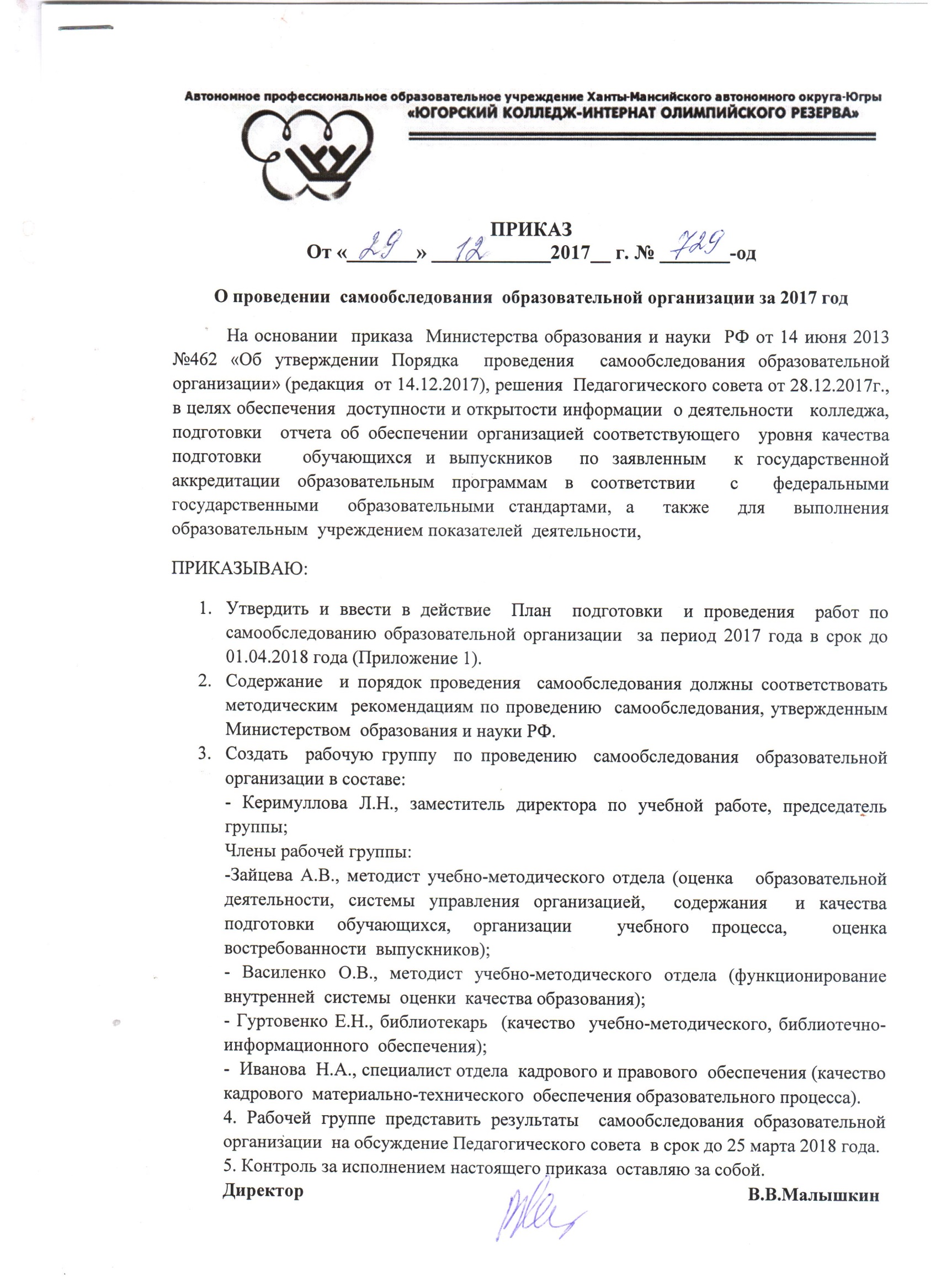 С приказом ознакомлены:Заместитель директора						 Л.Н.КеримулловаМедодисты:								 О.В.Василенко									 А.В.ЗайцеваСпециалист по кадрам						 Н.А.ИвановаБиблиотекарь							 Е.Н.Гуртовенко									   Приложение 1			к приказу АУ «ЮКИОР»	№_729_ -од от ___29.12.17__	План подготовки  и проведения  работ по самообследованию№п/пМероприятияСрокиОтветственные1.Изучение  и представление информации  о прохождении учебных программдо 15.02.2018Зайцева А.В.2.Изучение  и представление информации по результатам  государственной  итоговой аттестации  выпускников 9, 11 классов, трудоустройство  выпускниковдо 10.01.2018Василенко О.В.3.Проведение  анализа  основных  образовательных программ колледжа  на соответствие  содержания  и качества подготовки  обучающихся  и выпускников  требованиям ФГОС и ФкГОСдо 01.03.2018Керимуллова Л.Н.Зайцева А.В.4.Проведение анализа  показателей деятельности   колледжа  по  реализуемым образовательным программам в рамках  внутреннего аудитаДо 01.03.2018Василенко О.В.Зайцева А.В.Гуртовенко Е.Н.Иванова Н.А.5.Представление  информации по результатам  внутреннего аудитаДо 15.03.2018Василенко О.В.6.Сбор и обобщение  полученных результатовДо 20.03.2018Керимуллова Л.Н.7.Формирование отчета  о самообследованииДо 25.03.2018Керимуллова Л.Н.8.Рассмотрение  и утверждение  отчета  о самообследовании на заседании Педагогического советаДо 25.03.2018Керимуллова Л.Н.9.Размещение  отчета  по самообследованию  на сайте  колледжаДо 20.04.2018Степанова Ж.О.